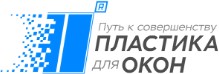 Индивидуальный предприниматель Ахриев Руслан ИйсаевичИННИП: 673111413803ОГРНИП: 317673300010593БИК: 045004774Расчетный счет: 40802810523130001259Корреспондентский счет: 30101810600000000774 Банк: Филиал «НОВОСИБИРСКИЙ» АО «АЛЬФА-БАНК»Россия, 630005, г. Новосибирск, ул. Фрунзе, 88, 8 этаж, офис 807Тел.: +7(383)312-29-90; +7(903)904-45-47. Электронный адрес: service@plastikadokon.ru График работы: с 10:00-19:00, Вс - выходной.РЕКЛАМАЦИЯ ПО ДОГОВОРУ № 	ОТ  	ФИО клиента 			_ Адрес выполнения работ 		_ Телефон клиента 	/ 			Вид дефекта (описание): 	Была ли прикреплена видео/фотофиксация: Да □	Нет □Подпись 		Дата 	